Guía de trabajo autónomo (plantilla)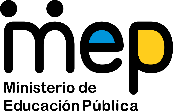 El trabajo autónomo es la capacidad de realizar tareas por nosotros mismos, sin necesidad de que nuestros/as docentes estén presentes. 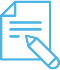 Me preparo para hacer la guía Pautas que debo verificar antes de iniciar mi trabajo.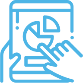 Voy a recordar lo aprendido en clase. 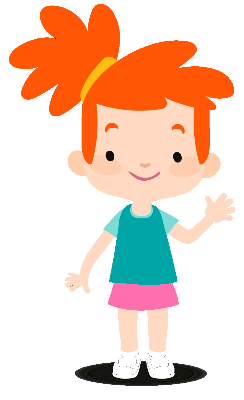 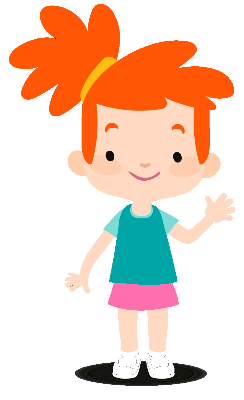 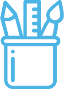  Pongo en práctica lo aprendido en claseDocumento elaborada por:  Hermes Mena Picado, Asesor Nacional de Matemática.Anexo 1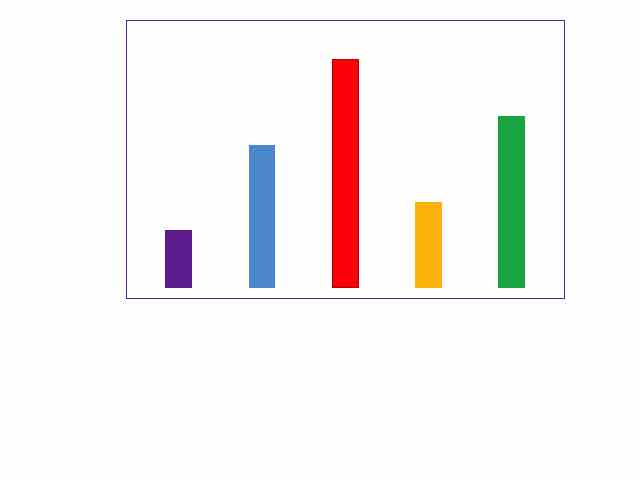 Anexo 2Jarrones para recortar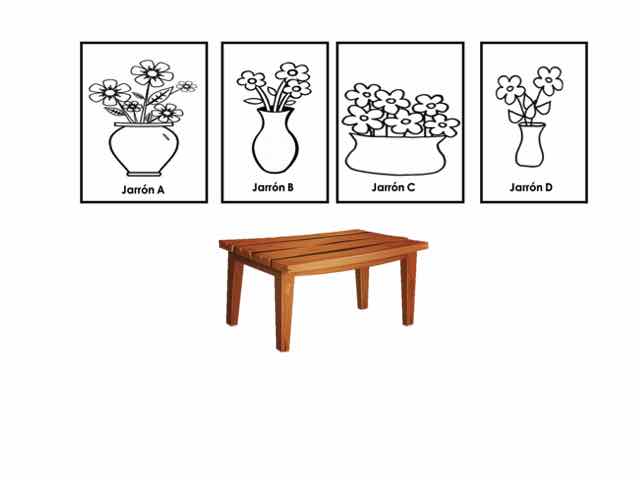 Mesa para recortar y pegar en el cuadernoAnexo 3Animalitos para pintar actividad 3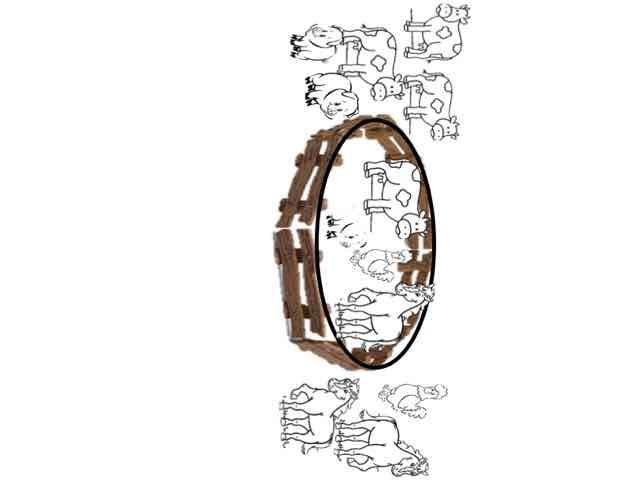 Centro Educativo: Educador/a: Nivel: primer añoAsignatura: MatemáticaMateriales o recursos que voy a necesitar Lápices de color, tijera, goma, cuaderno de trabajoImágenes de esta guía de trabajo.Condiciones que debe tener el lugar donde voy a trabajar En la medida de lo posible trabajo en una mesa en un lugar iluminado y ventilado.Tiempo en que se espera que realice la guía 60 minutos Indicaciones 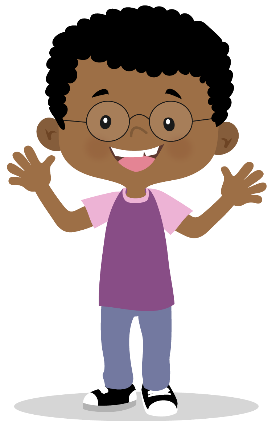 Actividad Preguntas para reflexionar y responder  Considero la siguiente imagen: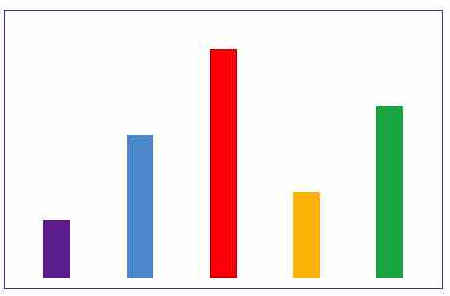 Señalo con         la barra  más grande y con un         la barra más pequeña.Ordeno de la más pequeña a la más grande (recorto las barras del anexo 1 y las ordeno) luego las pego en el  cuaderno.Indicaciones Actividad 1Comparo objetos según su tamaño, pinto, recorto o subrayo, según sea necesario.Considero la siguiente imagen: 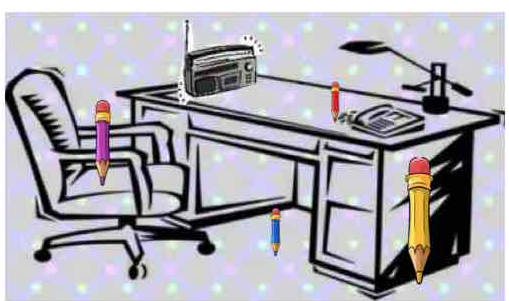 Con los dibujos que observo, realizo: Encierro en un círculo de color naranja el lápiz que es más grande que el que está a la par del teléfono, pero más pequeño que el que está sobre la silla.Con un círculo de color verde, encierro el lápiz que está debajo del escritorio.Hay un lápiz al lado del escritorio, lo encierro en un círculo de color azul.b. Considero la siguiente imagen:Fuente:https://pixabay.com/photos/food-dish-tortilla-spanish-1290636/Para realizar el trabajo siguiente, utilizo el anexo 2 con mágenes más grandesPinto las flores de los jarrones haciendo uso de los siguientes colores:Jarrón A de color rojo.Jarrón B de color amarillo.Jarrón C de color naranja.Jarrón D de color morado.Una vez que tengo  las flores de los cuatro jarrones pintadas (si lo deseo pinto los jarrones del color que quiera), los recorto por el borde del recuadro y los ordeno (no los pego), del jarrón que tenga menos flores al que que tenga más flores.Luego recorto y pego en el  cuaderno la mesa. Fuente:https://pixabay.com/photos/food-dish-tortilla-spanish-1290636/Ordeno los jarrones de la siguinete manera:El que tenga más flores arriba de la mesa.Los dos que tengan menos flores debajo de la mesa.El jarrón con flores que falta a la derecha de la mesa.c. Observo la siguiente imagen (la pinto, recorto y pego en el cuaderno. Uso el anexo 3)Fuente: https://www.google.es/search?q Observo y contesto en el cuaderno:¿Dónde hay más cerdos, dentro o fuera del establo?¿Dónde se observan menos caballos, afuera o dentro del establo?Si el establo está frente a mi, ¿dónde se observan más animalitos a la izquierda o a la derecha?En general, ¿dónde hay menos animalitos, dentro o afuera del establo?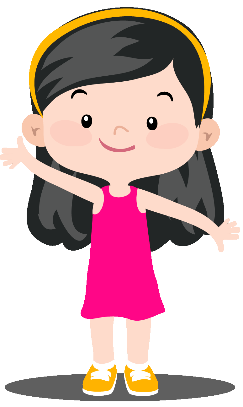 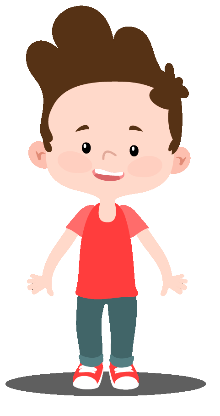 Actividad 1Comparo objetos según su tamaño, pinto, recorto o subrayo, según sea necesario.Considero la siguiente imagen: Con los dibujos que observo, realizo: Encierro en un círculo de color naranja el lápiz que es más grande que el que está a la par del teléfono, pero más pequeño que el que está sobre la silla.Con un círculo de color verde, encierro el lápiz que está debajo del escritorio.Hay un lápiz al lado del escritorio, lo encierro en un círculo de color azul.b. Considero la siguiente imagen:Fuente:https://pixabay.com/photos/food-dish-tortilla-spanish-1290636/Para realizar el trabajo siguiente, utilizo el anexo 2 con mágenes más grandesPinto las flores de los jarrones haciendo uso de los siguientes colores:Jarrón A de color rojo.Jarrón B de color amarillo.Jarrón C de color naranja.Jarrón D de color morado.Una vez que tengo  las flores de los cuatro jarrones pintadas (si lo deseo pinto los jarrones del color que quiera), los recorto por el borde del recuadro y los ordeno (no los pego), del jarrón que tenga menos flores al que que tenga más flores.Luego recorto y pego en el  cuaderno la mesa. Fuente:https://pixabay.com/photos/food-dish-tortilla-spanish-1290636/Ordeno los jarrones de la siguinete manera:El que tenga más flores arriba de la mesa.Los dos que tengan menos flores debajo de la mesa.El jarrón con flores que falta a la derecha de la mesa.c. Observo la siguiente imagen (la pinto, recorto y pego en el cuaderno. Uso el anexo 3)Fuente: https://www.google.es/search?q Observo y contesto en el cuaderno:¿Dónde hay más cerdos, dentro o fuera del establo?¿Dónde se observan menos caballos, afuera o dentro del establo?Si el establo está frente a mi, ¿dónde se observan más animalitos a la izquierda o a la derecha?En general, ¿dónde hay menos animalitos, dentro o afuera del establo?Indicaciones o preguntas para auto regularse y evaluarseMarco una X encima de cada símbolo al responder las siguientes preguntasMarco una X encima de cada símbolo al responder las siguientes preguntasIndicaciones o preguntas para auto regularse y evaluarse¿Leí las indicaciones con detenimiento?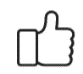 Indicaciones o preguntas para auto regularse y evaluarse¿Subrayé las palabras que no conocía?Indicaciones o preguntas para auto regularse y evaluarse¿Busqué en el diccionario o consulté con un familiar el significado de las palabras que no conocía?Indicaciones o preguntas para auto regularse y evaluarse¿Me devolví a leer las indicaciones cuando no comprendí qué hacer?Indicaciones o preguntas para auto regularse y evaluarse¿Realicé  todo  lo solicitado o me faltó hacer alguna actividadIndicaciones o preguntas para auto regularse y evaluarse¿Qué sabía antes de este tema y qué sé ahora?¿Qué puedo mejorar de mi trabajo?¿Cómo le puedo explicar a otra persona lo que aprendí?¿Qué sabía antes de este tema y qué sé ahora?¿Qué puedo mejorar de mi trabajo?¿Cómo le puedo explicar a otra persona lo que aprendí?